		Obecně závazná vyhláška města Poličky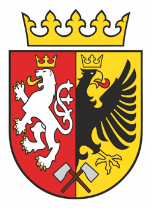 o místním poplatku za povolení k vjezdu s motorovým vozidlemdo vybraných míst a částí městZastupitelstvo města Poličky se na svém zasedání dne 7. prosince 2023 usnesením č. 10 usneslo vydat na základě § 14 zákona č. 565/1990 Sb., o místních poplatcích, ve znění pozdějších předpisů (dále jen „zákon o místních poplatcích“), a v souladu s § 10 písm. d) a § 84 odst. 2 písm. h) zákona č. 128/2000 Sb., o obcích (obecní zřízení), ve znění pozdějších předpisů, tuto obecně závaznou vyhlášku (dále jen „vyhláška“):Čl. 1
Úvodní ustanoveníMěsto Polička touto vyhláškou zavádí místní poplatek za povolení k vjezdu s motorovým vozidlem do vybraných míst a částí měst (dále jen „poplatek“).Správcem poplatku je městský úřad.Čl. 2
Předmět poplatku a poplatníkPoplatek se vybírá za povolení k vjezdu s motorovým vozidlem do vybraných míst a částí měst (dále jen "vybraná místa"), do kterých je jinak vjezd zakázán příslušnou dopravní značkou.Poplatek platí fyzická nebo právnická osoba, které bylo vydáno povolení k vjezdu s motorovým vozidlem do vybraných míst (dále jen „poplatník“).Čl. 3
Vybraná místaVybraná místa podléhající poplatku, do kterých je jinak vjezd zakázán příslušnou dopravní značkou, se vymezují takto:ulice Fortna (od křižovatky s ul. Parkány), Komenského, Kostelní, Masarykova, Nová, Otakarova, Pálená, Riegrova, Růžová, Šaffova od čp. 233, Štěpničná, Tylova, Tyršova od čp. 1, U Masných krámů, Václavská, Nám. B. Martinů a Palackého nám..Čl. 4
Ohlašovací povinnostPoplatník je povinen podat správci poplatku ohlášení nejpozději při podání žádosti o povolení k vjezdu; údaje uváděné v ohlášení upravuje zákon.Dojde-li ke změně údajů uvedených v ohlášení, je poplatník nebo plátce povinen tuto změnu oznámit do 30 dnů ode dne, kdy nastala.Při vydání povolení k jednorázovému vjezdu (na jeden den nebo jeho část) se splnění ohlašovací povinnosti nevyžaduje.Splnění ohlašovací povinnosti podle tohoto článku se nevyžaduje od osob osvobozených podle čl. 7 odst. 2 této vyhlášky.Čl. 5
Sazba poplatkuSazba poplatku za vozidlo a každý započatý den činí 20 Kč.Čl. 6
Splatnost poplatkuPoplatek podle čl. 2 a čl. 5 je splatný současně s vydáním povolení.Čl. 7
OsvobozeníPoplatek neplatí fyzické osoby přihlášené nebo vlastnící nemovitosti ve vybraném místě, osoby jim blízké, manželé těchto osob a jejich děti, a dále osoby, které ve vybraném místě užívají nemovitost k podnikání nebo veřejně prospěšné činnosti nebo osoby, které jsou držiteli průkazu ZTP nebo ZTP/P a jejich průvodci.Od poplatku se dále osvobozují:osoby, které jsou držiteli parkovacích karet,prodejci při trzích ve vybraných místech, konaných dle platného tržního řádu,osoby ubytované ve vybraných místech u poskytovatele úplatného pobytu,osoby vjíždějící do vybraných míst za účelem zajištění sňatků a smutečních obřadů.V případě, že poplatník nesplní povinnost ohlásit údaj rozhodný pro osvobození ve lhůtách stanovených touto vyhláškou, nárok na osvobození nebo úlevu zaniká.Čl. 8
Zvláštní ustanoveníZaplacení poplatku dle této vyhlášky nenahrazuje parkovací kartu dle platného nařízení města Poličky, kterým se vymezují místní komunikace nebo jejich úseky, které lze užít za cenu sjednanou v souladu s cenovými předpisy.Čl. 9
Přechodné a zrušovací ustanoveníPoplatkové povinnosti vzniklé před nabytím účinnosti této vyhlášky se posuzují podle dosavadních právních předpisů.Zrušuje se obecně závazná vyhláška č. 10/2019, o místním poplatku za povolení k vjezdu s motorovým vozidlem do vybraných míst a částí měst, ze dne 12. prosince 2019.Čl. 10
ÚčinnostTato vyhláška nabývá účinnosti dnem 1. ledna 2024.	........................................	........................................	Jaroslav Martinů, v.r.	Pavel Štefka, v.r.	starosta						     místostarosta